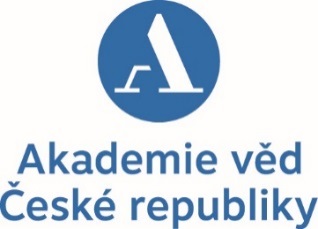 KOMISE PRO ŽIVOTNÍ PROSTŘEDÍAKADEMIE VĚD ČRsi Vás dovoluje pozvat naodborný pracovní seminářCESTA K UHLÍKOVÉ NEUTRALITĚpátek 6. 3. 2020, 13:00 – 16:00 hod. sál 206, II. patro Akademie věd ČR, Národní 3, Praha 1Evropská rada dne 12. 12. 2019 schválila závazek Evropské unie dosáhnout uhlíkové neutrality do r. 2050. Přihlásily se k němu všechny členské státy včetně České republiky s výjimkou Polska (které uvažuje o přijetí později). Evropská komise připravuje řadu í legislativních, ekonomických a dalšíchopatřen, jež mají vést ke splnění vytčeného cíle. Seminář by měl přispět k pochopení základních souvislostí tohoto mimořádně náročného a dalekosáhlého manévru, především energetické a ekonomické transformace. PROGRAM 13:00	ÚvodBedřich Moldanzástupce ředitele Centra pro otázky životního prostředíUniverzity Karlovy13:20	Význam a souvislosti pojmu „uhlíková neutralita“Michal V. Marekředitel Ústavu výzkumu globální změny (CzechGlobe)13:45	Strategie cesty k uhlíkové neutralitě v rámci udržitelného rozvojeAnna Paskováředitelka odboru politiky životního prostředí a udržitelného rozvoje MŽP ČR 14:10	Příležitosti pro dekarbonizaci Evropské ekonomiky: role Zelené dohody pro Evropu v ČRMartin Sedlákprogramový ředitel Svazu moderní energetiky14:35	Uhlíková neutralita z pohledu energetické firmy	Zuzana Krejčiříkováředitelka útvaru Public Affairs, ČEZ15:00	Diskuse 16:00	Závěr Těšíme se na vaši účast!MUDr. Radim Šrám, DrSc. předseda Komise pro životní prostředí AV ČR(tel.: 241 062 596, e-mail: radim.sram@iem.cas.cz)Vyřizuje:Irena Vítková, Odbor akademických médií SSČ AV ČR, tel.: 221 403 289, 775 269 169, e-mail: vitkova@ssc.cas.cz 